La clé 	Coupe les cartes et lis les phrases. Puis écoute le texte et mets les phrases dans le bon ordre. 
(Schneide die Kärtchen auseinander und lies die Sätze. Höre dann den Text an und bringe die Sätze mit deinem Partner/deiner Partnerin in die richtige Reihenfolge.)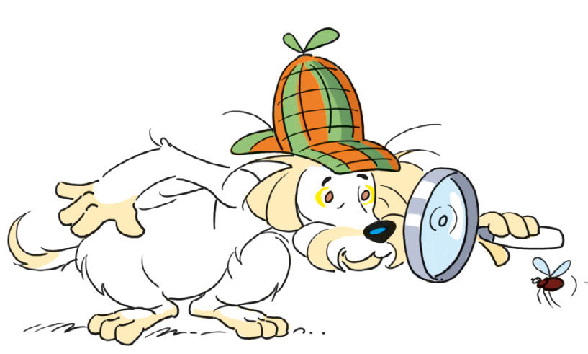 Lösung: 2 – 3 – 5 – 4 – 1 – 6Unité 4KV41.	Alex: «Après la cantine, 
nous allons au CDI 
et nous regardons sur l’ordi.»4.	A la récréation de 
10 heures, les garçons 
retrouvent Marie et Alex 
dans la cour. 
Léo raconte l’histoire 
de la clé USB.2.	Léo n’est pas là. 
Mehdi cherche Léo dans 
la cour mais il ne trouve 
pas son copain.5.	Aujourd’hui, Léo est en 
retard. A huit heures quatre,
Léo entre dans la 
salle de cours. Léo va à sa 
place. Dans sa main, il a la 
clé USB.3.	Le cours d’allemand 
commence dans deux 
minutes.6.	A une heure, ils vont au 
CDI. Bientôt, la clé USB est 
dans l’ordinateur.